Stand: 04.11.2014 09:41 Uhr - Lesezeit: ca.2 Min.Hamburg im Zeichen des DrachensVon heute an steht Hamburg ganz im Zeichen der Freundschaft mit China. Schwerpunkt der fünften "China Time", die bis zum 23. November dauert, sind diesmal Kunst und Kultur. "Die diesjährige "China Time" gibt uns einen vertieften Einblick in den Zustand der chinesischen Gesellschaft", sagte Kultursenatorin Barbara Kisseler (parteilos) am Dienstag.Fünfte "China Time" eröffnetHamburg Journal - 04.11.2014 19:30 Uhr Schwerpunkt der fünften "China Time" sind diesmal Kunst und Kultur. Rund 200 Veranstaltungen finden statt. Ein Höhepunkt ist die Ausstellung "Secret Signs".Die "China Time" gibt es seit 2006: Alle zwei Jahre präsentiert Hamburg seine Verbundenheit mit China und die vielfältige Zusammenarbeit. Rund 10.000 Chinesen leben in und um Hamburg, 500 chinesische Firmen sind hier ansässig, die Hälfte des deutschen China-Handels wird über den Hamburger Hafen abgewickelt."Secret Signs" in der Sammlung FalckenbergEtwa 200 Veranstaltungen finden im Rahmen der "China Time" statt, das Programm bietet zahlreiche Ausstellungen und Vorträge - von der chinesischen Schrift bis zur Traditionellen chinesischen Medizin. Ein Höhepunkt ist die Ausstellung "Secret Signs" in der Sammlung Falckenberg in Harburg. In Kooperation mit den Deichtorhallen zeigt sie zum ersten Mal in Hamburg Exponate einer der größten Privatsammlungen moderner chinesische Kunst.Auf dem Ballindamm vor der Europa-Passage können die Hamburger Schanghai erleben. Ein begehbares Architektur-Panorama stellt die Besucher mitten in die Skyline von Hamburgs Partnerstadt.Kupfer-Drache bewacht ReesendammbrückeUnd weil die "China Time" ausnahmsweise erst im November stattfindet, entfällt in diesem Jahr der chinesische Markt vor dem Rathaus. Dafür gibt es wieder den traditionellen Drachen aus mehr als vier Tonnen Kupfer: Das bei Aurubis gefertigte Wahrzeichen der Veranstaltung bewacht die Reesendammbrücke zwischen Jungfernstieg und Rathausmarkt.Weitere Informationen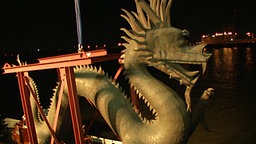 02:33 min "China Time": Der Drachen kommt Hamburg JournalAlle zwei Jahre zur "China Time" bekommt der Kupferdrache, der bei Aurubis hergestellt wurde, einen besonderen Platz in Hamburg. Video (02:33 min) 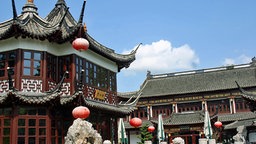 14 Bilder Chinas Spuren in Hamburg Von den Resten von China-Town über exotische Gräber in Ohlsdorf bis zu den prachtvollen ostasiatischen Neubauten: Chinas Kultur ist fester Bestandteil der Hansestadt. Bildergalerie 